Association Katori Shinto Ryu Bourgogne      KATORI SHINTO RYU Seminar with Nobutoshi OTAKE SenseïApril 30/2020 and May 1-2/2020LUGNY 71260 (Burgundy-France)NAME:                                                                                  first name: Date of birth:                                                                 place of birth:                              Address:Nationality:Phone number:                                                                        e mail address                         @Shidosha:                                                                                                     date of keppan:□ I wish to receive keppan –  (in Yen currency) 10 000 Yens I choose to attend:- OMOTE seminar days: □ 1 day 50 euros  □ 2 days 100 euros  □ 3 days  125 euros- OMOTE and OKUDEN seminar days: □ 1 day 60 euros  □ 2 days 120 euros  □ 3 days 155 eurosThe payment of the seminar will be on site on the day of the seminar.I hereby authorize the Association Katori Shinto Ryu Bourgogne to use of my personal details solely for organization of this seminar.I agree to follow any written or oral instructions or directions given by Nobutoshi OTAKE Senseï or by the organizer of the seminar Christian Oddoux, Shidosha.I recognize that there are certain inherent risks associated with the activity « Tenshin Shoden Katori Shinto Ryu » and I assume full responsibility for personal injury to myself, and further release and discharge the Association Katori Shinto Ryu Bourgogne for injury, loss or damage, whether caused by the fault of myself or other third parties.Signature :This application form has to be filled in all its parts and sent to email address: sandrine_daire@yahoo.fr Thank you                                                       Video taking is not allowed throughout the whole seminar and lessons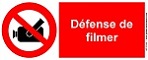 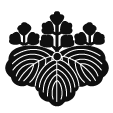 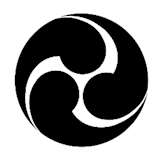 